 application 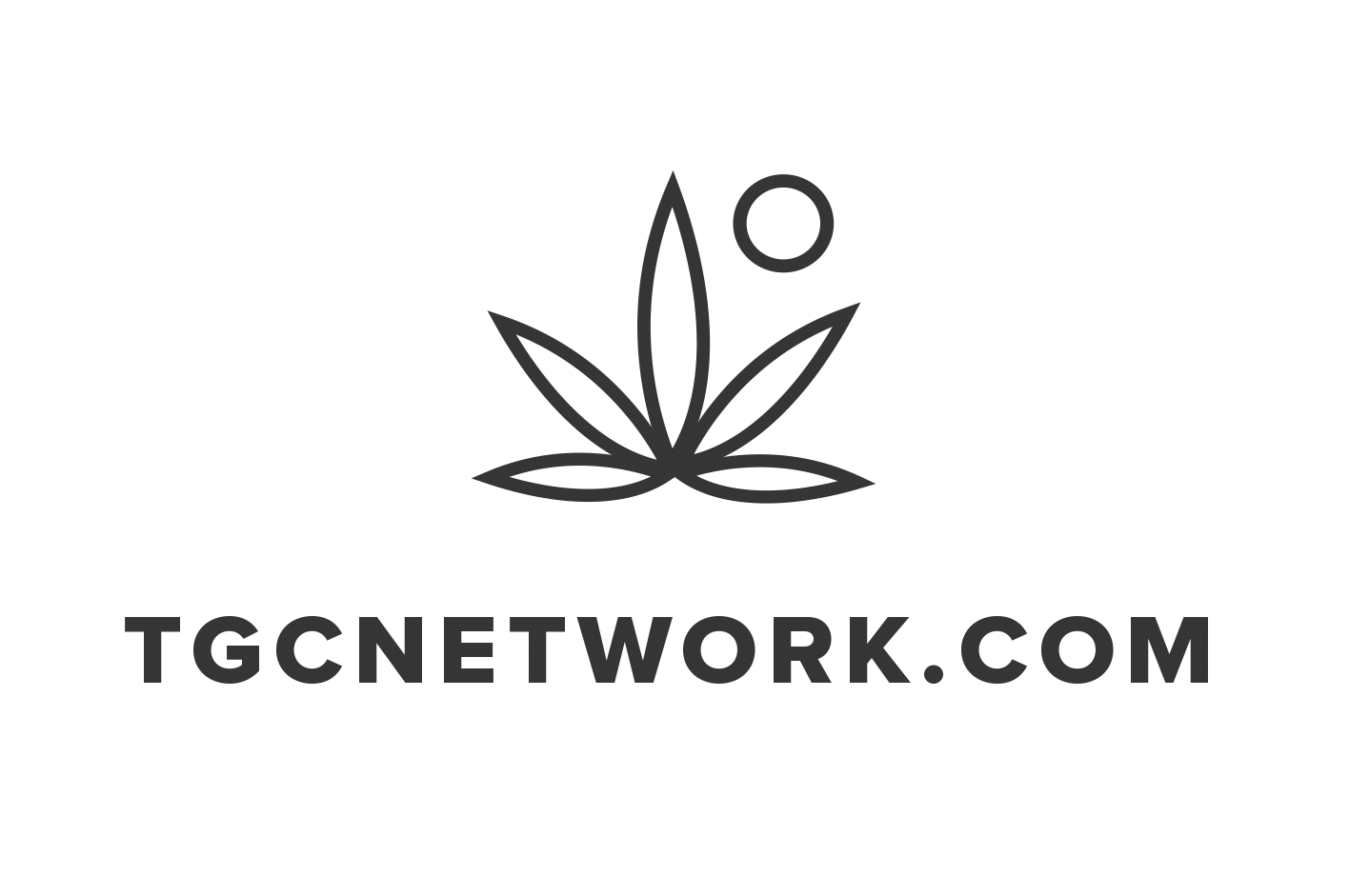 Please fill out the below information, to begin our distributor process, Let’s add our products to your store. Email the below information and any inquiries to info@tgcnetwork.com, Thank you Your Company Information